Какие документы оформить при рассмотрении и учете микротравм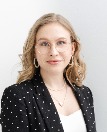 Ирина МатчинаГлавный редактор Системы Охрана трудаЧтобы организовать рассмотрение и учет микротравм, разработайте положение о рассмотрении микротравм, справку и журнал учета, назначьте приказом ответственного за организацию процедуры. Какой алгоритм рассмотрения и учета микротравм, читайте в материале. Работодатель самостоятельно учитывает и рассматривает микротравмы (ч. 2 ст. 226 ТК). Для этого назначьте приказом ответственного за разработку положения об особенностях рассмотрения и учета микротравм.Ответственный работник разрабатывает положение о рассмотрении микротравм работников. При составлении документа учитывают особенности организационной структуры и специфику производства. Ознакомьте работников с положением.Издайте приказ о рассмотрении и учете микротравм работников организации. Приказом назначьте ответственного работника и введите в действие положение об особенностях рассмотрения и учета микротравм. Результаты рассмотрения микротравмы заносят в справку о рассмотрении обстоятельств и причин микротравмы. Рекомендуемый образец разработали эксперты Системы с учетом приложении № 1 к Рекомендациям.В справке указывают личные данные пострадавшего, дату и место получения микротравмы, какую оказали первую помощь, на сколько часов освободили от работы, обстоятельства происшествия, причины микротравмы и предложения по устранению причин. Если работник обращался за медпомощью, то записывают дату и время обращения за медпомощью, наименование медучреждения, какие повреждения здоровья у пострадавшего. ВниманиеРазместите бланк справки в доступном месте в электронном или бумажном видеНапример, разместите бланк в общей папке на сервере.Регистрируют микротравмы в журнале учета микротравм работников. Рекомендуемый образец разработали эксперты Системы с учетом приложении № 2 к Рекомендациям.В журнале указывают личные данные пострадавшего, место, время, обстоятельства получения микротравмы, ее причины, время обращения в медпункт и диагноз, принятые меры, последствия микроповреждения, Ф. И. О. и должность ответственного лица.  Рекомендуем хранить справку и журнал не менее 1 года (п. 3 Рекомендаций). Ответственный работник определяет место хранения документовСитуацияКто разрабатывает положение о рассмотрении микротравм работниковРаботник, которого работодатель назначил ответственным за разработку положения о рассмотрении микротравм работников (п. 3 Рекомендаций). Это может быть специалист по охране труда или другой работник из числа руководителей или специалистов.СитуацияКто заполняет справку о рассмотрении обстоятельств и причин микротравмыОтветственный за рассмотрение и учет микротравм. Работодатель назначает ответственного работника, который после рассмотрения микротравмы составляет справку (п. 10 Рекомендаций). Это может быть один работник во всей организации, или несколько сотрудников, например руководители структурных подразделений. Кого назначить ответственным и что указать в справке, читайте в материалах Системы.СитуацияКто ведет журнал учета микротравм работниковОтветственный за рассмотрение и учет микротравм.Ответственный работник организует регистрацию происшедших микротравм в журнале учета микротравм работников (п. 11 Рекомендаций). В журнале он указывает личные данные пострадавшего, место, время, обстоятельства получения микротравмы, ее причины, время обращения в медпункт и диагноз, принятые меры, последствия микроповреждения, Ф. И. О. и должность ответственного лица.Кого назначить ответственным и что указать в журнале, читайте в материалах Системы.СитуацияСколько журналов заводить для оформления микротравмЗаведите как минимум один журнал для учета микротравм.В Рекомендациях по учету микротравм нет требований к количеству журналов учета микротравм. Руководитель организации решает самостоятельно, сколько журналов вести, исходя из специфики компании. Например, в организации с большой численностью можно завести журнал для учета микротравм работников в каждом структурном подразделении. Допускается ведение журнала в электронном виде с использованием электронной подписи (п.4 Рекомендаций).Рекомендованная форма журнала указана в приложении 2 Рекомендаций. Работодатель не обязан строго соблюдать форму, которая предложена в Рекомендациях, но если утвердите ее, избавите себя от разногласий с инспектором ГИТ.СитуацияКакую дату ставить датой начала журнала учета микротравмДата начала ведения журнала Рекомендациями не установлена. Начните вести журнал с даты получения работником микротравмы.СитуацияНужен ли журнал учета микротравм для офисных работниковДа, нужен. Офисные работники могут получить микротравму. Работодатель обязан вести учет и рассматривать обстоятельства и причины, которые привели к микротравмам работников и других лиц, участвующих в производственной деятельности (ст. 226 ТК).Регистрируют микротравмы в журнале учета микротравм работников. Рекомендуемый образец приведен в приложении № 2 Рекомендаций. Работодатель не обязан строго соблюдать форму, которая предложена в Рекомендациях, но если утвердите ее, избавите себя от разногласий с инспектором ГИТ.Из рекомендации «Как организовать работу с микротравмами»
«Какие документы оформить при рассмотрении и учете микротравм». И. Матчина
© Материал из Справочной системы «Охрана труда».
Подробнее: https://1otruda.ru/#/document/86/425321/bssPhr30/?of=copy-4de61a4ff8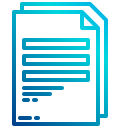 ПРИКАЗ О НАЗНАЧЕНИИ ОТВЕТСТВЕННОГО ЗА РАЗРАБОТКУ ПОЛОЖЕНИЯПОЛОЖЕНИЕ О РАССМОТРЕНИИ МИКРОТРАВМПРИКАЗ О РАССМОТРЕНИИ И УЧЕТЕ МИКРОТРАВМСПРАВКА О РАССМОТРЕНИИ ОБСТОЯТЕЛЬСТВ И ПРИЧИН МИКРОТРАВМЫЖУРНАЛ УЧЕТА МИКРОТРАВМ РАБОТНИКОВ